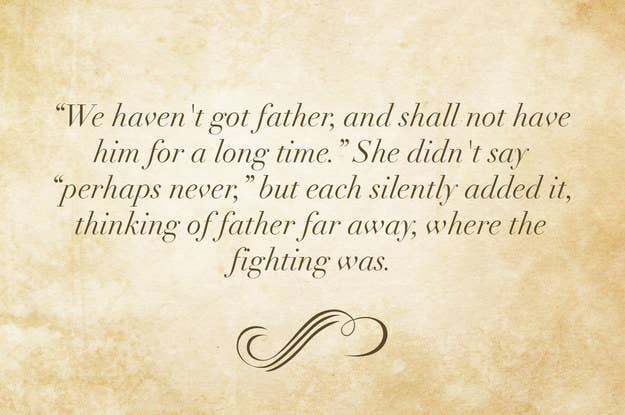 The Railway Children   Little WomenPride and Prejudice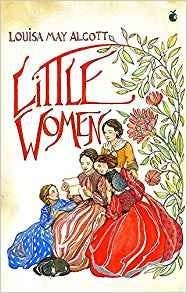 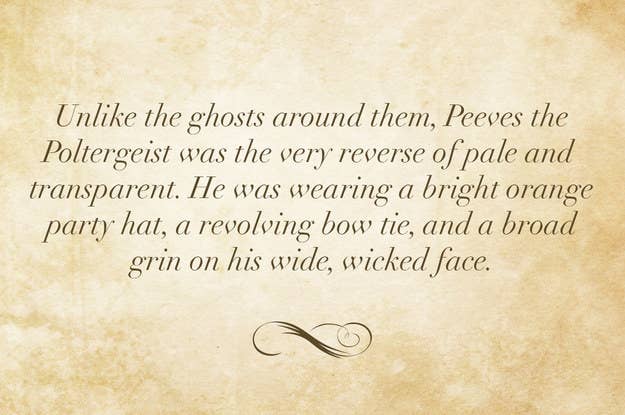 Turn of the ScrewThe Woman in BlackHarry Potter and the Chamber of Secrets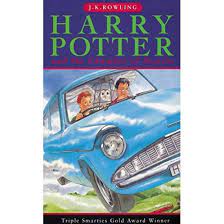 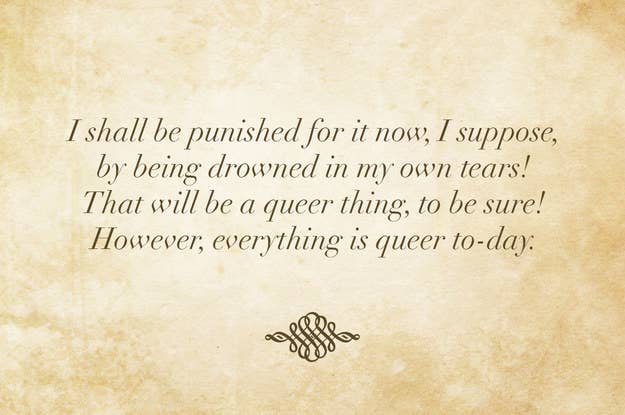 The Lion, the Witch, and the WardrobeAlice's Adventures in WonderlandThe Hobbit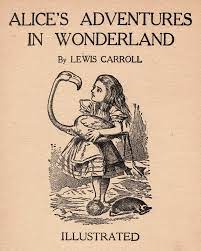 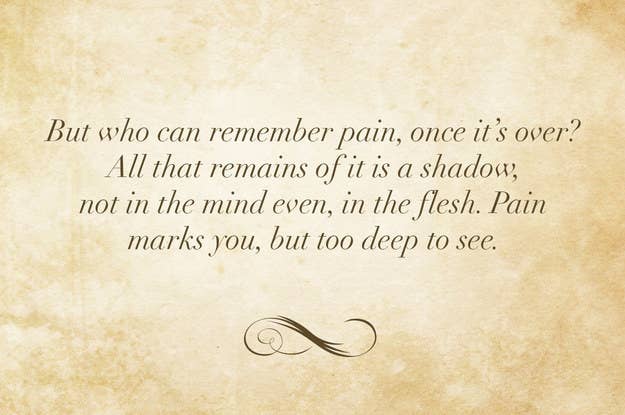 The Handmaid's Tale   1984One Hundred Years of Solitude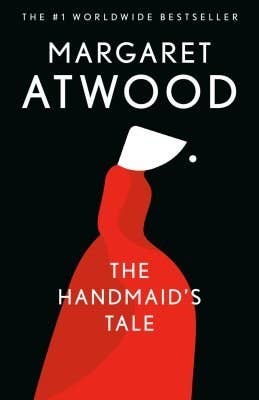 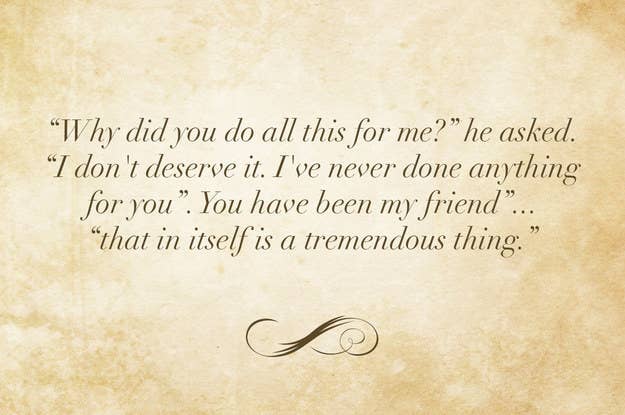 Harry Potter and the Deathly HallowsCharlie and the Chocolate FactoryCharlotte's Web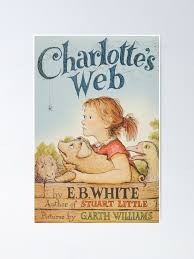 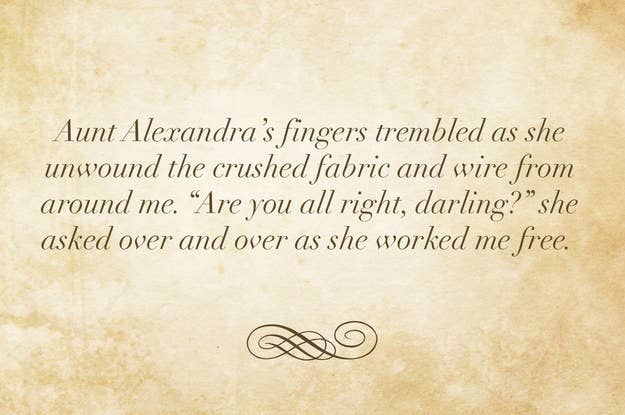 To Kill a MockingbirdA Series of Unfortunate EventsI Capture the Castle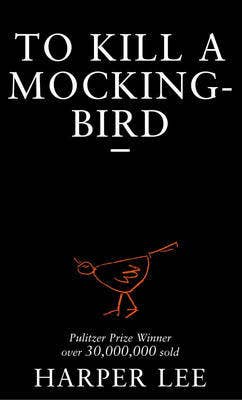 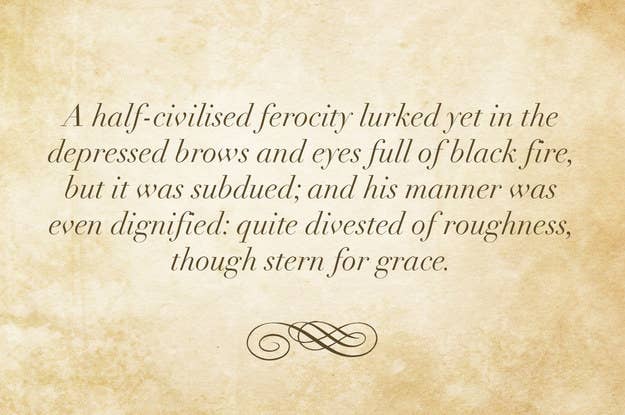 Great ExpectationsWuthering HeightsFifty Shades of Grey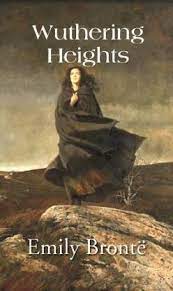 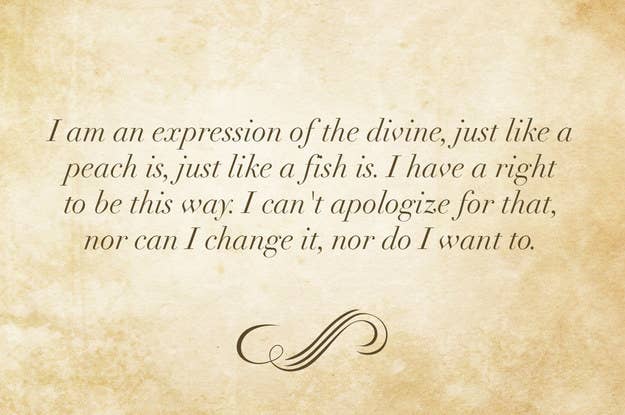 BelovedFrankenstein; or, The Modern PrometheusThe Color Purple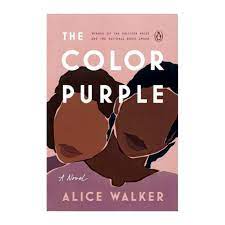 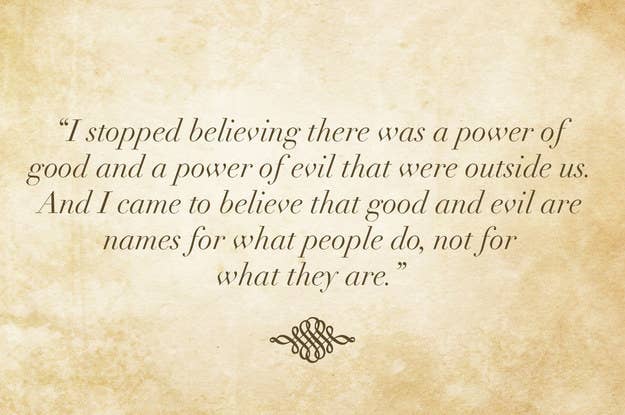 Noughts and CrossesThe Amber SpyglassA Game of Thrones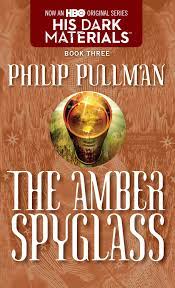 